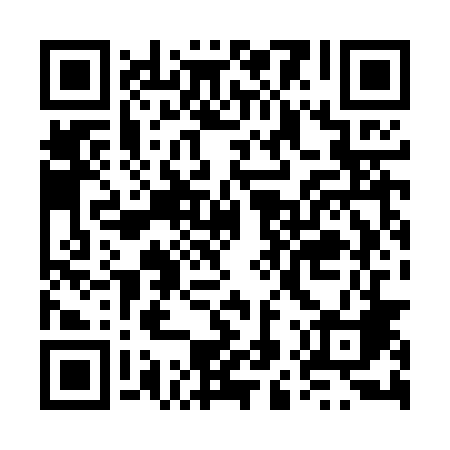 Ramadan times for Zapieka, PolandMon 11 Mar 2024 - Wed 10 Apr 2024High Latitude Method: Angle Based RulePrayer Calculation Method: Muslim World LeagueAsar Calculation Method: HanafiPrayer times provided by https://www.salahtimes.comDateDayFajrSuhurSunriseDhuhrAsrIftarMaghribIsha11Mon4:064:066:0311:493:395:375:377:2712Tue4:034:036:0111:493:405:395:397:2913Wed4:014:015:5811:493:425:415:417:3114Thu3:583:585:5611:493:445:435:437:3315Fri3:553:555:5311:483:455:445:447:3516Sat3:533:535:5111:483:475:465:467:3717Sun3:503:505:4811:483:485:485:487:4018Mon3:473:475:4611:473:505:505:507:4219Tue3:443:445:4411:473:515:525:527:4420Wed3:423:425:4111:473:535:545:547:4621Thu3:393:395:3911:473:545:555:557:4822Fri3:363:365:3611:463:555:575:577:5023Sat3:333:335:3411:463:575:595:597:5324Sun3:303:305:3111:463:586:016:017:5525Mon3:273:275:2911:454:006:036:037:5726Tue3:243:245:2711:454:016:056:057:5927Wed3:213:215:2411:454:036:066:068:0228Thu3:183:185:2211:444:046:086:088:0429Fri3:153:155:1911:444:056:106:108:0630Sat3:123:125:1711:444:076:126:128:0931Sun4:094:096:1412:445:087:147:149:111Mon4:064:066:1212:435:097:167:169:142Tue4:034:036:1012:435:117:177:179:163Wed4:004:006:0712:435:127:197:199:184Thu3:573:576:0512:425:137:217:219:215Fri3:543:546:0212:425:157:237:239:236Sat3:513:516:0012:425:167:257:259:267Sun3:473:475:5812:425:177:277:279:298Mon3:443:445:5512:415:197:287:289:319Tue3:413:415:5312:415:207:307:309:3410Wed3:373:375:5012:415:217:327:329:37